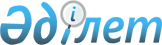 Сыртқы экономикалық қызметке қатысушылар арасында еттің жекелеген түрлерін әкелуге тарифтік квоталардың 2012 жылға арналған көлемін бөлу туралыҚазақстан Республикасы Үкіметінің 2012 жылғы 15 наурыздағы № 336 Қаулысы

      "Еттің жекелеген түрлерін әкелуге арналған тарифтік квоталар көлемін бөлудің кейбір мәселелері туралы" Қазақстан Республикасы Үкіметінің 2011 жылғы 24 наурыздағы № 269 қаулысына сәйкес Қазақстан Республикасының Үкіметі ҚАУЛЫ ЕТЕДІ:



      1. Мыналар:



      1) сыртқы экономикалық қызметке қатысушылар арасында еттің жекелеген түрлерін әкелуге тарифтік квоталардың 2012 жылға (1-кезең) арналған көлемін бөлу;



      2) сыртқы экономикалық қызметке қатысушылар арасында еттің жекелеген түрлерін әкелуге тарифтік квоталардың 2012 жылға (2-кезең) арналған көлемін бөлу бекітілсін.

      Ескерту. 1-тармақ жаңа редакцияда - ҚР Үкіметінің 2012.08.24 № 1085 Қаулысымен.



      2. Қазақстан Республикасы Сыртқы істер министрлігі екі апта мерзімде Еуразиялық экономикалық қоғамдастықтың Интеграциялық комитетінің Хатшылығын Қазақстан Республикасының Үкіметі қабылдайтын сыртқы сауда қызметін реттеу шаралары туралы хабардар етсін.



      3. Осы қаулы қол қойылған күнінен бастап қолданысқа енгізіледі және ресми жариялануға тиіс.      Қазақстан Республикасының

      Премьер-Министрі                  К.Мәсімов

Қазақстан Республикасы Үкіметінің

2012 жылғы 15 наурыздағы    

№ 336 қаулысымен бекітілген   

Сыртқы экономикалық қызметке қатысушылар арасында еттің жекелеген түрлерін әкелуге тарифтік квоталардың 2012 жылға арналған көлемін бөлу (1-кезең)      Ескерту. Қосымша жаңа редакцияда - ҚР Үкіметінің 2012.08.24 № 1085 Қаулысымен.

 Қазақстан Республикасы   

Үкіметінің        

2012 жылғы 15 наурыздағы  

№ 336 қаулысымен     

бекітілген         

Сыртқы экономикалық қызметке қатысушылар арасында еттің жекелеген түрлерін әкелуге тарифтік квоталардың 2012 жылға (2-кезең) арналған көлемдерін бөлу      Ескерту. Қаулы қосымшамен толықтырылды - ҚР Үкіметінің 2012.08.24 № 1085 Қаулысымен.
					© 2012. Қазақстан Республикасы Әділет министрлігінің «Қазақстан Республикасының Заңнама және құқықтық ақпарат институты» ШЖҚ РМК
				Р/с №СЭҚ-ке қатысушылардың атауыСЭҚ-ке қатысушының СТН-іСЭҚ-ке қатысушының СТН-іТонна12334Ірі қара малдың мұздатылған еті (КО СЭҚ ТН 0202 коды)Ірі қара малдың мұздатылған еті (КО СЭҚ ТН 0202 коды)Ірі қара малдың мұздатылған еті (КО СЭҚ ТН 0202 коды)Ірі қара малдың мұздатылған еті (КО СЭҚ ТН 0202 коды)Ірі қара малдың мұздатылған еті (КО СЭҚ ТН 0202 коды)1«Кублей» жауапкершілігі шектеулі серіктестігі27180000455327180000455324,8672«Фахрад» жауапкершілігі шектеулі серіктестігі600400236114600400236114693,8413«Агропродукт ЛТД» ЖК, Сұлтанғалиев Асан Меңдібайұлы2718124139342718124139346,1694Сүлейманов Жігерхан Дәулетханұлы ЖК430110158050430110158050393,2345«Орал Логистик» жауапкершілігі шектеулі серіктестігі270100235356270100235356402,7206«United Industries» жауапкершілігі  шектеулі серіктестігі600400520260600400520260358,4687«Фирма «Рассвет» жауапкершілігі шектеулі серіктестігі061800258789061800258789358,6618«Заман-PVL» жауапкершілігі шектеулі серіктестігі451500244239451500244239457,7169«Класс Продукт» жауапкершілігі шектеулі серіктестігі» біріккен кәсіпорны150900009128150900009128103,31210«Семей ет комбинаты» жауапкершілігі шектеулі серіктестігі182700217070182700217070143,48711«Constant-А» жауапкершілігі шектеулі серіктестігі60070020739760070020739727,71012«Astra» ЖК, Көмекбаев Жандос Жұмағазыұлы6004118769036004118769030,55113«Опт Торг Company plus» жауапкершілігі шектеулі серіктестігі391700222672391700222672124,08414«Zaman» жауапкершілігі шектеулі серіктестігі45150025763845150025763836,96715«Алем трейд KZ» жауапкершілігі шектеулі серіктестігі6003005629666003005629662,06216«Юсс Суппорт Сервисез» жауапкершілігі шектеулі серіктестігі15010021082915010021082977,07417«Alaska Seafood» жауапкершілігі шектеулі серіктестігі6004006041556004006041550,36718«Sat Invest» жауапкершілігі шектеулі серіктестігі6202003335306202003335306,22719«Etalim Group» жауапкершілігі шектеулі серіктестігі620300298576620300298576257,483ЖИЫНЫ3 475,0Шошқаның жас, тоңазытылған немесе мұздатылған еті (КО СЭҚ ТН 0203 коды)Шошқаның жас, тоңазытылған немесе мұздатылған еті (КО СЭҚ ТН 0203 коды)Шошқаның жас, тоңазытылған немесе мұздатылған еті (КО СЭҚ ТН 0203 коды)Шошқаның жас, тоңазытылған немесе мұздатылған еті (КО СЭҚ ТН 0203 коды)Шошқаның жас, тоңазытылған немесе мұздатылған еті (КО СЭҚ ТН 0203 коды)1«Орал Логистик» жауапкершілігі шектеулі серіктестігі270100235356270100235356840,2362«Агропродукт ЛТД» ЖК, Сұлтанғалиев Асан Меңдібайұлы2718124139342718124139345,4633«Оптовая Компания» жауапкершілігі шектеулі серіктестігі090500217222090500217222544,8564«Фахрад» жауапкершілігі шектеулі серіктестігі600400236114600400236114373,0335Трубин Николай Михайлович ЖК301211725531301211725531110,1126«Класс Продукт» жауапкершілігі шектеулі серіктестігі» біріккен кәсіпорны15090000912815090000912817,3957Қуатов Сағидолла Самиғоллаұлы ЖК27181266069727181266069715,2968«Кромэкспо-А» жауапкершілігі шектеулі серіктестігі600400503810600400503810246,0599«Юсс Суппорт Сервисез» жауапкершілігі шектеулі серіктестігі1501002108291501002108293,19410«МКС Мультикатеринг Казахстан Ко» жауапкершілігі шектеулі серіктестігі2703000093292703000093292,73211«Заман-PVL» жауапкершілігі шектеулі серіктестігі45150024423945150024423958,39012«Etalim Group» жауапкершілігі шектеулі серіктестігі620300298576620300298576133,234ЖИЫНЫ2 350,00105 тауар позициясында көрсетілген жас, тоңазытылған немесе мұздатылған үй құсының еті және тағамдық қосымша өнімдері (КО СЭҚ ТН 0207 коды)0105 тауар позициясында көрсетілген жас, тоңазытылған немесе мұздатылған үй құсының еті және тағамдық қосымша өнімдері (КО СЭҚ ТН 0207 коды)0105 тауар позициясында көрсетілген жас, тоңазытылған немесе мұздатылған үй құсының еті және тағамдық қосымша өнімдері (КО СЭҚ ТН 0207 коды)0105 тауар позициясында көрсетілген жас, тоңазытылған немесе мұздатылған үй құсының еті және тағамдық қосымша өнімдері (КО СЭҚ ТН 0207 коды)0105 тауар позициясында көрсетілген жас, тоңазытылған немесе мұздатылған үй құсының еті және тағамдық қосымша өнімдері (КО СЭҚ ТН 0207 коды)1«Орал Логистик» жауапкершілігі шектеулі серіктестігі2701002353564 724,0004 724,0002«Фахрад» жауапкершілігі шектеулі серіктестігі6004002361143 146,8963 146,8963«Фирма «Рассвет» жауапкершілігі шектеулі серіктестігі0618002587893 017,3853 017,3854«Агора-М» жауапкершілігі шектеулі серіктестігі0618002281711 274,4171 274,4175«АЛТА-XXI век» жауапкершілігі шектеулі серіктестігі3917000746721 763,4561 763,4566«Опт Торг Company plus» жауапкершілігі шектеулі серіктестігі3917002226721 015,6171 015,6177«Каскад LLC» жауапкершілігі шектеулі серіктестігі4515002140621 149,1331 149,1338«Казпродукт-2030» жауапкершілігі шектеулі серіктестігі301900217816890,729890,7299«Ұлан-Б» жауапкершілігі шектеулі серіктестігі5821002714401 161,9271 161,92710«Заман-PVL» жауапкершілігі шектеулі серіктестігі451500244239898,260898,26011«Алмас-2000» жауапкершілігі шектеулі серіктестігі3019002115811 100,7611 100,76112«Торговый дом Казрос-II» жауапкершілігі шектеулі серіктестігі600900163377566,782566,78213«ПродСервисАктобе» жауапкершілігі шектеулі серіктестігі061800284854233,428233,42814«Голд Фрейк» жауапкершілігі шектеулі серіктестігі600700610810816,127816,12715«Хладоленд» жауапкершілігі шектеулі серіктестігі270100219859862,402862,40216«Оптовая Компания» жауапкершілігі шектеулі серіктестігі090500217222376,363376,36317«Фрост Ко» жауапкершілігі шектеулі серіктестігі582100259756457,453457,45318«Агропродукт ЛТД» ЖК Сұлтанғалиев Асан Мендібайұлы27181241393430,52030,52019«Береке» жауапкершілігі шектеулі серіктестігі302000063623670,501670,50120«КРОМЭКСПО-А» жауапкершілігі шектеулі серіктестігі600400503810189,522189,52221Мамашев Рахым Рахатұлы061811124557189,895189,89522«Meat team» жауапкершілігі шектеулі серіктестігі600500578497189,915189,91523«Престиж» жауапкершілігі шектеулі серіктестігі600700184636293,464293,46424«Саңылау» жауапкершілігі шектеулі серіктестігі451500255616218,734218,73425«Талапкер плюс» жауапкершілігі шектеулі серіктестігі061800279110122,080122,08026«Zaman» жауапкершілігі шектеулі серіктестігі451500257638129,150129,15027Сүлейманов Жігерхан Дәулетханұлы ЖК43011015805080,96980,96928«АктауИнвестКурылыс 1» жауапкершілігі шектеулі серіктестігі430100252482112,455112,45529«Рид-Актау» жауапкершілігі шектеулі серіктестігі43060002007272,08272,08230«The Caspian international restaurants company» жауапкершілігі шектеулі серіктестігі60070058775711,43111,43131«Табиғат-Сервис Д» жауапкершілігі шектеулі серіктестігі600400511570221,339221,33932Нүсіпова Тұрсынжамал Қамзабекқызы ЖК6003186253725,5865,58633«Юсс Суппорт Сервисез» жауапкершілігі шектеулі серіктестігі1501002108290,7710,77134«Даррыс» жауапкершілігі шектеулі серіктестігі60030059467830,52030,52035«Fine Food» жауапкершілігі шектеулі серіктестігі6007006346310,0070,00736«Baltika Product Plus» жауапкершілігі шектеулі серіктестігі6009005989765,6685,66837«Стерх» жауапкершілігі шектеулі серіктестігі36180003573511,85911,85938«Айс Фуд Астана» Компаниясы» жауапкершілігі шектеулі серіктестігі6203003076341 458,3961 458,396ЖИЫНЫ27 500,027 500,0Р/с №СЭҚ-ке қатысушының атауыСЭҚ-ке қатысушының СТН-іТонна1234Ірі қара малдың мұздатылған еті (КО СЭҚ ТН 0202 коды)Ірі қара малдың мұздатылған еті (КО СЭҚ ТН 0202 коды)Ірі қара малдың мұздатылған еті (КО СЭҚ ТН 0202 коды)Ірі қара малдың мұздатылған еті (КО СЭҚ ТН 0202 коды)1«Кублей» жауапкершілігі шектеулі серіктестігі27180000455357,7972«Фахрад» жауапкершілігі шектеулі серіктестігі6004002361142 000,5583«Агропродукт ЛТД» ЖК, Сұлтанғалиев Асан Меңдібайұлы27181241393414,3384Сүлейменов Жігерхан Дәулетханұлы ЖК4301101580501 112,6915«Орал Логистик» жауапкершілігі шектеулі серіктестігі2701002353561 274,9826«United Industries» жауапкершілігі шектеулі серіктестігі600400520260891,9567«Фирма «Рассвет» жауапкершілігі шектеулі серіктестігі0618002587891 116,7098«Заман-PVL» жауапкершілігі шектеулі серіктестігі4515002442391 063,8429«Класс Продукт» жауапкершілігі шектеулі серіктестігі» біріккен кәсіпорны150900009128240,12110«Семей ет комбинаты» жауапкершілігі шектеулі серіктестігі182700217070394,02511«Constant-А» жауапкершілігі шектеулі серіктестігі60070020739797,48012«Astra» ЖК, Көмекбаев Жандос Жұмағазыұлы6004118769031,75213«Опт Торг Company plus» жауапкершілігі шектеулі серіктестігі391700222672288,40114«Zaman» жауапкершілігі шектеулі серіктестігі451500257638219,44715«Алем трейд KZ» жауапкершілігі шектеулі серіктестігі6003005629664,79216«Юсс Суппорт Сервисез» жауапкершілігі шектеулі серіктестігі150100210829297,26217«Alaska Seafood» жауапкершілігі шектеулі серіктестігі6004006041552,83918«Sat Invest» жауапкершілігі шектеулі серіктестігі62020033353014,47319«Etalim Group» жауапкершілігі шектеулі серіктестігі620300298576726,69020«Агора-М» жауапкершілігі шектеулі серіктестігі06180022817134,72421«Жайық-ет» Ет өндіру кәсіпорны жауапкершілігі шектеулі серіктестігі270100211403279,45522«Кромэкспо-А» жауапкершілігі шектеулі серіктестігі600400503810290,666ЖИЫНЫ10 425,0Шошқаның жас, тоңазытылған немесе мұздатылған еті (КО СЭҚ ТН 0203 коды)Шошқаның жас, тоңазытылған немесе мұздатылған еті (КО СЭҚ ТН 0203 коды)Шошқаның жас, тоңазытылған немесе мұздатылған еті (КО СЭҚ ТН 0203 коды)Шошқаның жас, тоңазытылған немесе мұздатылған еті (КО СЭҚ ТН 0203 коды)1«Орал Логистик» жауапкершілігі шектеулі серіктестігі2701002353562 482,4862«Агропродукт ЛТД» ЖК Сұлтанғалиев Асан Мендібайұлы27181241393426,9623«Оптовая Компания» жауапкершілігі шектеулі серіктестігі0905002172221 072,6274«Фахрад» жауапкершілігі шектеулі серіктестігі600400236114912,6165Трубин Николай Михайлович ЖК301211725531347,5016«Класс Продукт» жауапкершілігі шектеулі серіктестігі» біріккен кәсіпорны15090000912834,2447Қуатов Сағидолла Самиғоллаұлы ЖК27181266069730,1128«Кромэкспо-А» жауапкершілігі шектеулі серіктестігі6004005038101 142,2619«Юсс Суппорт Сервисез» жауапкершілігі шектеулі серіктестігі15010021082916,19810«МКС Мультикатеринг Казахстан Ко» жауапкершілігі шектеулі серіктестігі2703000093295,37811«Заман-PVL» жауапкершілігі шектеулі серіктестігі451500244239114,94912«Etalim Group» жауапкершілігі шектеулі серіктестігі620300298576465,15513Звягинцев Виктор Александрович ЖК27181016381179,72514«Zaman» жауапкершілігі шектеулі серіктестігі45150025763899,07615«Беккер и К» жауапкершілігі шектеулі серіктестігі» Қазақстан-герман біріккен кәсіпорны600200026766220,710ЖИЫНЫ7 050,00105 тауар позициясында көрсетілген жас, тоңазытылған немесе мұздатылған үй құсының еті және тағамдық қосымша өнімдері (КО СЭҚ ТН 0207 коды)0105 тауар позициясында көрсетілген жас, тоңазытылған немесе мұздатылған үй құсының еті және тағамдық қосымша өнімдері (КО СЭҚ ТН 0207 коды)0105 тауар позициясында көрсетілген жас, тоңазытылған немесе мұздатылған үй құсының еті және тағамдық қосымша өнімдері (КО СЭҚ ТН 0207 коды)0105 тауар позициясында көрсетілген жас, тоңазытылған немесе мұздатылған үй құсының еті және тағамдық қосымша өнімдері (КО СЭҚ ТН 0207 коды)1«Орал Логистик» жауапкершілігі шектеулі серіктестігі27010023535613 840,7442«Фахрад» жауапкершілігі шектеулі серіктестігі6004002361148 750,5793«Фирма «Рассвет» жауапкершілігі шектеулі серіктестігі0618002587898 898,8734«Агора-М» жауапкершілігі шектеулі серіктестігі0618002281713 995,0185«АЛТА-XXI век» жауапкершілігі шектеулі серіктестігі3917000746725 592,2656«Опт Торг Company plus» жауапкершілігі шектеулі серіктестігі3917002226723 486,9277«Каскад LLC» жауапкершілігі шектеулі серіктестігі4515002140623 283,7908«Казпродукт-2030» жауапкершілігі шектеулі серіктестігі3019002178163 010,7019«Ұлан-Б» жауапкершілігі шектеулі серіктестігі5821002714403 695,33010«Заман-PVL» жауапкершілігі шектеулі серіктестігі4515002442392 217,29611«Алмас-2000» жауапкершілігі шектеулі серіктестігі3019002115813 386,61612«Торговый дом Казрос-II» жауапкершілігі шектеулі серіктестігі6009001633771 319,12213«ПродСервисАктобе» жауапкершілігі шектеулі серіктестігі0618002848541 203,74014«Голд Фрейк» жауапкершілігі шектеулі серіктестігі6007006108102 348,28415«Хладоленд» жауапкершілігі шектеулі серіктестігі2701002198592 345,58916«Оптовая Компания» жауапкершілігі шектеулі серіктестігі0905002172221 282,15117«Фрост Ко» жауапкершілігі шектеулі серіктестігі5821002597561 470,87818«Агропродукт ЛТД» ЖК, Сұлтанғалиев Асан Мендібайұлы27181241393490,37519«Береке» жауапкершілігі шектеулі серіктестігі3020000636231 560,51820«КРОМЭКСПО-А» жауапкершілігі шектеулі серіктестігі600400503810441,09221Мамашев Рахым Рахатұлы061811124557451,44122«Meat team» жауапкершілігі шектеулі серіктестігі600500578497442,00623«Престиж» жауапкершілігі шектеулі серіктестігі6007001846361 074,63324«Саңылау» жауапкершілігі шектеулі серіктестігі451500255616509,08025«Талапкер плюс» жауапкершілігі шектеулі серіктестігі061800279110385,67926«Zaman» жауапкершілігі шектеулі серіктестігі451500257638503,57727Сүлейменов Жігерхан Дәулетханұлы ЖК430110158050404,55028«АктауИнвестКурылыс 1» жауапкершілігі шектеулі серіктестігі430100252482304,49529«Рид-Актау» жауапкершілігі шектеулі серіктестігі430600020072167,76230«The Caspian international restaurants company» жауапкершілігі шектеулі серіктестігі60070058775750,50331«Табиғат-Сервис Д» жауапкершілігі шектеулі серіктестігі600400511570651,65032Нүсіпова Тұрсынжамал Қамзабекқызы ЖК60031862537213,00233«Юсс Суппорт Сервисез» жауапкершілігі шектеулі серіктестігі1501002108291,79434«Даррыс» жауапкершілігі шектеулі серіктестігі600300594678172,58435«Fine Food» жауапкершілігі шектеулі серіктестігі6007006346310,01536«Baltika Product Plus» жауапкершілігі шектеулі серіктестігі60090059897613,19237«Стерх» жауапкершілігі шектеулі серіктестігі361800035735173,77038«Айс Фуд Астана» Компаниясы» жауапкершілігі шектеулі серіктестігі6203003076344 222,93239«Компания-Домино» жауапкершілігі шектеулі серіктестігі03140015267380,51640«Food Expo Service» жауапкершілігі шектеулі серіктестігі211500225278406,20741«Жайық-ет» Ет өндіру кәсіпорны жауапкершілігі шектеулі серіктестігі27010021140357,10942Звягинцев Виктор Александрович ЖК27181016381192,07843«Фонд Капитал» жауапкершілігі шектеулі серіктестігі600900625651101,537ЖИЫНЫ82 500,0